「113年度傳統音樂戲曲研習班」報名表113年傳統音樂戲曲研習班教材費收據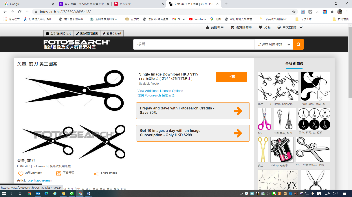 茲收到學員                         繳交200元教材費，確實無訛。 彰化縣文化局南北管音樂戲曲館中華民國  年  月  日姓      名性  別□男□女職  業□軍□公□教□農□工□商□退休□其他出生年月日     年    月     日      年    月     日 聯絡電話聯絡電話通 訊 處電子信箱是否需公教人員研習時數是否需公教人員研習時數□是：身分證字號           服務單位              .□否□是：身分證字號           服務單位              .□否□是：身分證字號           服務單位              .□否□是：身分證字號           服務單位              .□否□是：身分證字號           服務單位              .□否學員資料□新生□舊生或已有基礎者1.學習時間 □ 1年至2年 □ 3年至5年 □ 6年至10年 □ 10年以上2.曾參加班別、社團、館閣：3.擅長樂器(角色)：□新生□舊生或已有基礎者1.學習時間 □ 1年至2年 □ 3年至5年 □ 6年至10年 □ 10年以上2.曾參加班別、社團、館閣：3.擅長樂器(角色)：□新生□舊生或已有基礎者1.學習時間 □ 1年至2年 □ 3年至5年 □ 6年至10年 □ 10年以上2.曾參加班別、社團、館閣：3.擅長樂器(角色)：□新生□舊生或已有基礎者1.學習時間 □ 1年至2年 □ 3年至5年 □ 6年至10年 □ 10年以上2.曾參加班別、社團、館閣：3.擅長樂器(角色)：□新生□舊生或已有基礎者1.學習時間 □ 1年至2年 □ 3年至5年 □ 6年至10年 □ 10年以上2.曾參加班別、社團、館閣：3.擅長樂器(角色)：□新生□舊生或已有基礎者1.學習時間 □ 1年至2年 □ 3年至5年 □ 6年至10年 □ 10年以上2.曾參加班別、社團、館閣：3.擅長樂器(角色)：參加班別南管研習班□甲□乙□丙□丁北管研習班□甲□乙□丙□丁□戊傳統戲曲班□七子戲□北管戲□高甲戲(南北館班)□高甲戲(伸港班)南管研習班□甲□乙□丙□丁北管研習班□甲□乙□丙□丁□戊傳統戲曲班□七子戲□北管戲□高甲戲(南北館班)□高甲戲(伸港班)南管研習班□甲□乙□丙□丁北管研習班□甲□乙□丙□丁□戊傳統戲曲班□七子戲□北管戲□高甲戲(南北館班)□高甲戲(伸港班)南管研習班□甲□乙□丙□丁北管研習班□甲□乙□丙□丁□戊傳統戲曲班□七子戲□北管戲□高甲戲(南北館班)□高甲戲(伸港班)南管研習班□甲□乙□丙□丁北管研習班□甲□乙□丙□丁□戊傳統戲曲班□七子戲□北管戲□高甲戲(南北館班)□高甲戲(伸港班)南管研習班□甲□乙□丙□丁北管研習班□甲□乙□丙□丁□戊傳統戲曲班□七子戲□北管戲□高甲戲(南北館班)□高甲戲(伸港班)備   註：(1)填寫報名表請以端正字體並詳細填寫。　　　　 (2)各研習班開課情形及上課時間地點，如有依實際情況調整之必要時，將另行公告通知。備   註：(1)填寫報名表請以端正字體並詳細填寫。　　　　 (2)各研習班開課情形及上課時間地點，如有依實際情況調整之必要時，將另行公告通知。備   註：(1)填寫報名表請以端正字體並詳細填寫。　　　　 (2)各研習班開課情形及上課時間地點，如有依實際情況調整之必要時，將另行公告通知。備   註：(1)填寫報名表請以端正字體並詳細填寫。　　　　 (2)各研習班開課情形及上課時間地點，如有依實際情況調整之必要時，將另行公告通知。備   註：(1)填寫報名表請以端正字體並詳細填寫。　　　　 (2)各研習班開課情形及上課時間地點，如有依實際情況調整之必要時，將另行公告通知。備   註：(1)填寫報名表請以端正字體並詳細填寫。　　　　 (2)各研習班開課情形及上課時間地點，如有依實際情況調整之必要時，將另行公告通知。備   註：(1)填寫報名表請以端正字體並詳細填寫。　　　　 (2)各研習班開課情形及上課時間地點，如有依實際情況調整之必要時，將另行公告通知。